Nom : Watt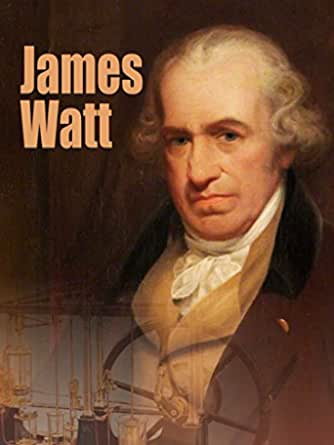 Nom au complet : James WattNationalité : AnglaisPériode de temps : 1736 à 1819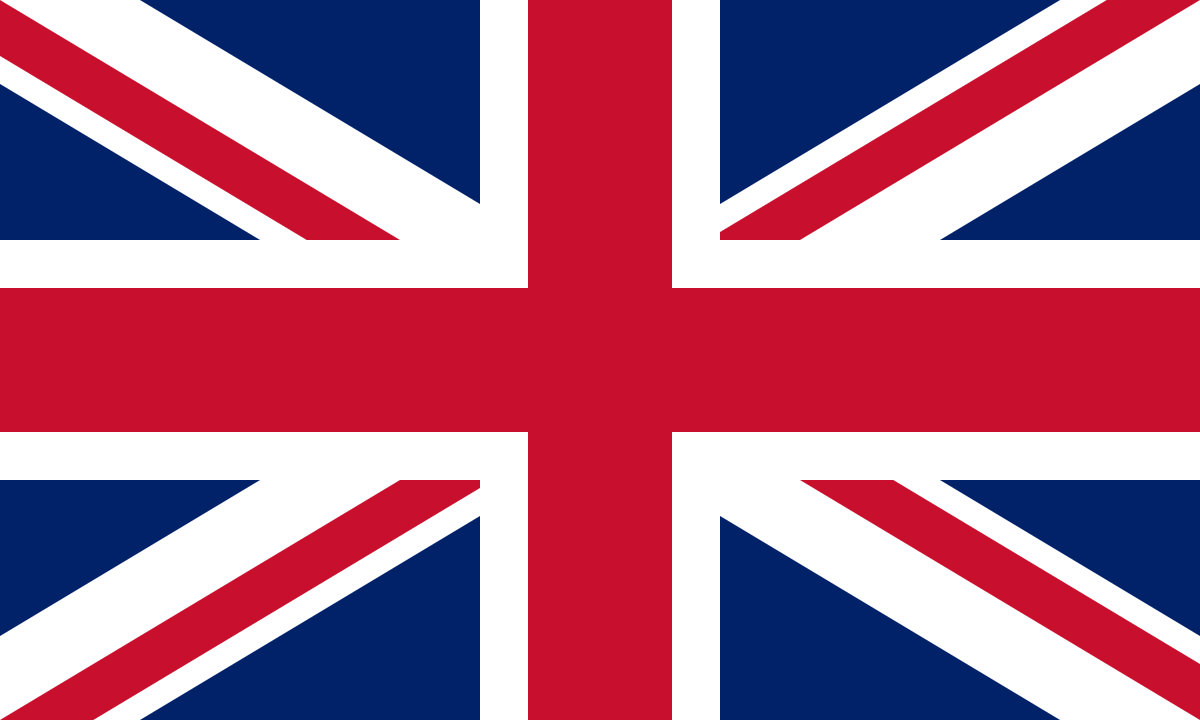 Œuvre : La machine à vapeurÉpoque : Révolutions industrielle Description : Les gens à la ferme vont vers les usines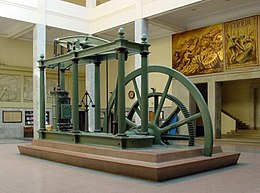 